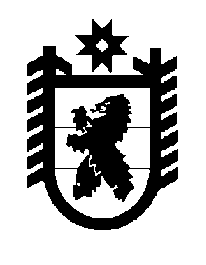 Российская Федерация Республика Карелия    ПРАВИТЕЛЬСТВО РЕСПУБЛИКИ КАРЕЛИЯПОСТАНОВЛЕНИЕот  20 февраля 2018 года № 69-Пг. Петрозаводск О распределении на 2018 год дотаций бюджетам муниципальных районов и городских округов на поддержку мер по обеспечению сбалансированности бюджетов муниципальных образований	В соответствии со статьей 9 Закона Республики Карелия                                от  21 декабря 2017 года № 2205-ЗРК «О бюджете Республики Карелия на 2018 год и на плановый период 2019 и 2020 годов»  Правительство Республики Карелия п о с т а н о в л я е т: 	Установить распределение на 2018 год дотаций бюджетам муниципальных районов и городских округов на поддержку мер по обеспечению сбалансированности бюджетов муниципальных образований согласно приложению.          Глава Республики Карелия 				                	     А.О. ПарфенчиковРаспределение на 2018 год дотаций бюджетам муниципальных районов и городских округов на поддержку мер по обеспечению сбалансированности бюджетов муниципальных образований__________Приложение к постановлению Правительства Республики Карелия от 20 февраля 2018 года № 69-П№ п/пМуниципальное образованиеСумма (тыс. рублей)1.Калевальский муниципальный район5686,02.Кемский муниципальный район3004,03.Лахденпохский муниципальный район5836,04.Лоухский муниципальный район9945,05.Муезерский муниципальный район2813,06.Олонецкий муниципальный район10 222,07.Питкярантский муниципальный район2350,08.Пряжинский муниципальный район1905,09.Пудожский муниципальный район9311,010.Сегежский муниципальный район4760,011.Сортавальский муниципальный район14 168,0Всего70 000,0